Додаток до рішення Київської міської радивід _____________ № _____________План-схемадо дозволу на розроблення проєкту землеустрою щодо відведення земельної ділянки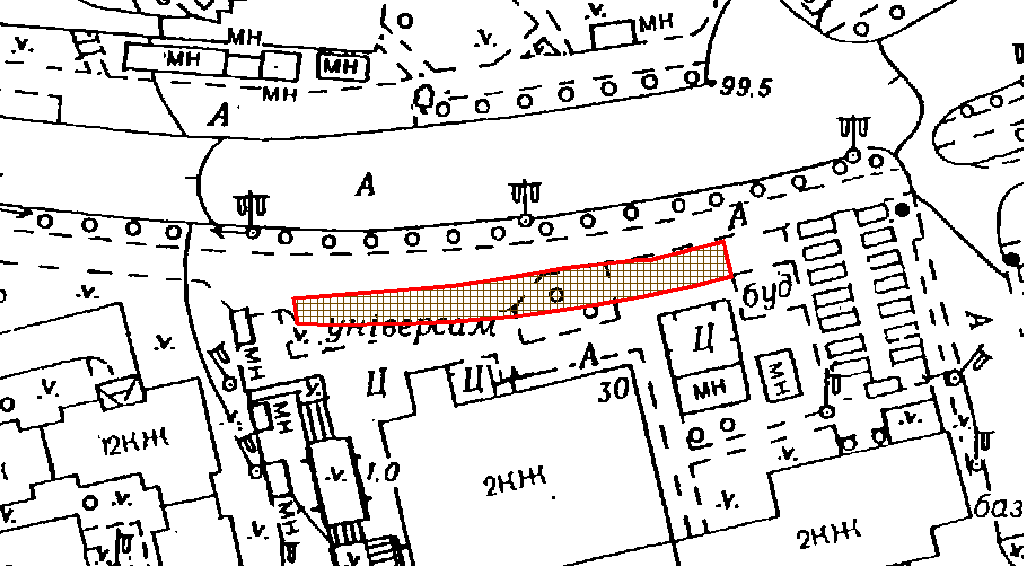 клопотаннявід 11.08.2023 № 675200138кадастровий номер земельної ділянки8000000000:90:159:0123юридична/фізична особаТОВАРИСТВО З ОБМЕЖЕНОЮ ВІДПОВІДАЛЬНІСТЮ «УНІВЕРСАМ «ХАРКІВ»адреса земельної ділянким. Київ, р-н Дарницький, вул. Архітектора Вербицькоговид землекористуванняорендавид цільового призначенняземельної ділянкидля розміщення, обслуговування об'єктів транспортної інфраструктури (заїзди, виїзди)площа0,044 гаКиївський міський головаВіталій КЛИЧКО